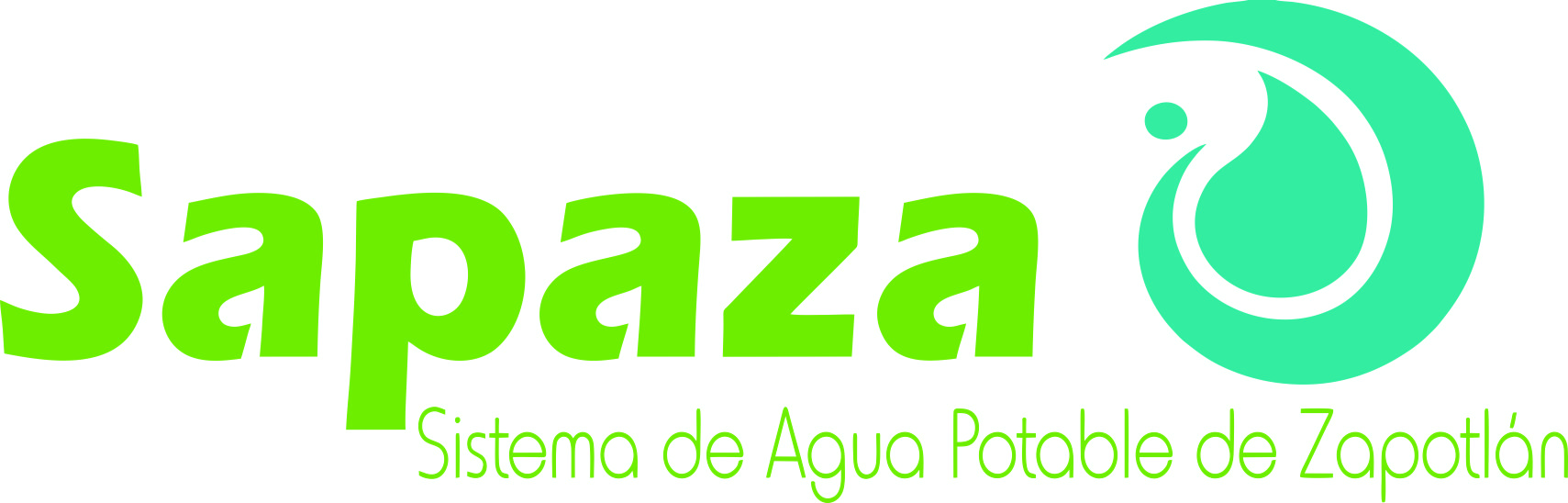 CONVOCATORIALICITACIÓN PÚBLICA LOCAL 05/2019 “Adquisición de tubería para rehabilitación de la Planta de Tratamiento de Aguas Residuales No. 2 y la red de agua potable del Fresnito” De conformidad con lo previsto en los Artículos 134 de la Constitución Política de los Estados Unidos Mexicanos y lo previsto en los Artículos 1, numeral 2 y 4, Articulo 23, Articulo 47 numeral 1, Artículo 55 numeral 1, inciso III, Artículo 56, Articulo 59 numeral 1, incisos I, II, III, IV, V, VI, VII, VIII, IX, X, XII, XIII, XIV, XVC de la Ley de Compras Gubernamentales, Enajenación y Contratación de Servicios del Estado de Jalisco y sus Municipios. Convoca a los proveedores interesados a participar en la Licitación Pública Local 05/2019 de conformidad con lo siguiente:Las áreas responsables de esta licitación serán: el DEPARTAMENTO DE COMPRAS, teléfonos (341) 4122983 y 4124330 con un horario de 8:30 am a 15:00 horas del Sistema de Agua potable de Zapotlán.La presente Convocatoria y las Bases de la Licitación se encuentran disponibles en la página de internet: www.sapaza.gob.mx. Los ofertantes deberán cumplir con los requisitos establecidos en la Ley de Compras Gubernamentales, Enajenación y Contratación de Servicios del estado de Jalisco y sus Municipios.CIUDAD GUZMAN JALISCO A 22 DE AGOSTO  DE 2019.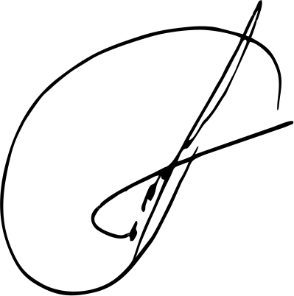 LIC. ARTURO LUIS JUAN MORALESSUBDIRECTOR ADMINISTRATIVO SAPAZAEVENTOS DE LA LICITACIONEVENTOS DE LA LICITACIONEVENTOS DE LA LICITACIONEVENTOFECHA 2019HORARIOFECHA DE PUBLICACIÓN DE BASESJueves 22 de AgostoJueves 22 de AgostoFECHA Y HORA LIMITE DE ENTREGA O ENVIO DE CUESTIONARIO DE ACLARACIONESMiércoles 28 de AgostoHasta las 12:00 hrs.FECHA Y HORA DE LA JUNTA DE ACLARACIONESJueves 29 de Agosto12:00 hrs.FECHA Y HORA LIMITE PARA ENTREGA DE PROPUESTASMiércoles 4 de SeptiembreDe 9:00 am hasta las 11:00 hrs.APERTURA DE PROPUESTASMiércoles 4 de Septiembre12:00 hrs.RESOLUCIÓN Y EMISIÓN DE FALLOLunes 9 de Septiembre 12:00 hrs.CANTIDADUNIDAD DE MEDIDADESCRIPCIÓN1200.00TRAMOTUBO 50 MM RD-26 C/C S. I.100.00TRAMOTUBO 75 MM RD-26 C/C S. I.306.00TRAMOTUBO PVC 2" CED 40360.00TRAMOTUBO PVC 1" CED 4018.00TRAMOTUBO PVC 8" CED 40448.00PIEZACODO DE 90 x 1" PVC HID1232.00PIEZATEE DE 2" PVC HID672.00PIEZATEE DE 1" PVC HID13.00PIEZACOPLE DE 8"´ PVC HID4.00PIEZAADAPTADOR MACHO C/ROSCA 1"2.00PIEZACINTA TEFLON DE 1/2"1120.00PIEZAREDUCCION PVC DE 2" A 1"4.00PIEZALLAVE ESFERA PVC DE 1"6.00PIEZATEE PVC DE 8" P/CEMENTAR168.00PIEZACRUZ PVC P/CEMENTAR DE 8"6.00PIEZACODO DE 90 x 8" PVC HID6.00PIEZAREDUCCION PVC DE 10" A 8"6.00PIEZABRIDA PVC DE 10" MOVIBLE32.00MLTUBO DE ACERO INOXIDABLE DE 10"12.00MLTUBO DE FIERRO DE 10"6.00PIEZACODO DE 90 x 10" CON BRIDA DE FIERRO16.00PIEZABRIDA DE FIERRO DE 10" MOVIBLE4.00PIEZAVALVULA DE MARIPOZA DE 10" DE FIERRO30.00PIEZANEUPRENO DE 10"320.00PIEZATORNILLO DE 3" x 5/8"8.00PIEZACODO DE 90 x 2" PVC HID60.00PIEZAPEGAMENTO TANGIT PVC 1/2 LT360.00PIEZA O JGOREDUCCION PVC DE 8" A 2"